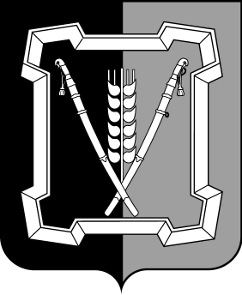 АДМИНИСТРАЦИЯ КУРСКОГО МУНИЦИПАЛЬНОГО ОКРУГАСТАВРОПОЛЬСКОГО КРАЯР А С П О Р Я Ж Е Н И Е07 июня 2021 г.                                 ст-ца Курская                                      № 547О признании утратившими силу некоторых распоряжений администрации муниципального образования Рощинского сельсовета Курского района Ставропольского края1. Признать утратившими силу следующие распоряжения администрации муниципального образования Рощинского сельсовета Курского района Ставропольского края:от 30 сентября . № 53-р «О внесении дополнения в распоряжение администрации муниципального образования Рощинского сельсовета Курского района Ставропольского края № 24-р от 18 декабря 2009 года «О закреплении в 2010 году за администрацией муниципального образования Рощинского сельсовета Курского района Ставропольского края полномочий администратора доходов бюджета поселений муниципального образования Рощинского сельсовета Курского района Ставропольского края»;от 13 июля . № 91-р «Об утверждении Положения об организации работы по охране труда в администрации Рощинского сельсовета Курского района Ставропольского края»;от  22 декабря 2017 г. № 155 «О реализации пиротехнических изделий в розничной торговой сети на территории муниципального образования Рощинского сельсовета Курского района Ставропольского края»;от 17 декабря . № 123 «О реализации пиротехнический изделий в розничной торговой сети на территории муниципального образования Рощинского сельсовета Курского района Ставропольского края».2. Отделу по организационным и общим вопросам администрации Курского муниципального округа Ставропольского края официально обнародовать настоящее распоряжение на официальном сайте администрации Курского муниципального округа Ставропольского края в информационно-теле-коммуникационной сети «Интернет».3. Настоящее распоряжение вступает в силу со дня его официального обнародования на официальном сайте администрации Курского муниципального округа Ставропольского края в информационно-телекоммуника-ционной сети «Интернет».Глава Курского муниципального округаСтавропольского края                                                              С.И.Калашников